德语语法课程讲义主讲：李雪欢迎使用新东方在线电子教材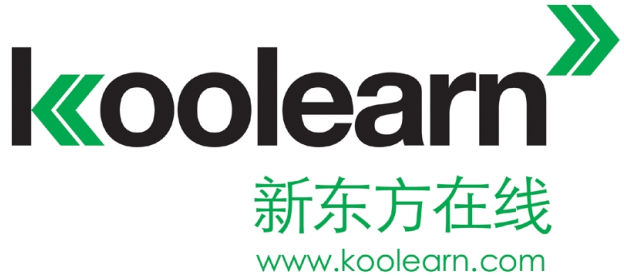 第一讲 名词及冠词名词1.名词首字母大写2.名词的字形与读音相同，可以根据读音拼写单词3.名词的格德语名词共有四个格，一格做主语，四格做宾语4.名词的三性德语名词有三性：阳性、中性、阴性。除了有自然阴阳属性的人和动物等单词，其余单词可以根据词尾特点判断单词词性5.名词的复数冠词1.不定冠词不定冠词有三性概念，即ein,ein,eine。强调“一”的概念或第一次提及名词时用不定冠词；复数没有不定冠词。不定冠词有格的概念，一格四格应变位。一格（N)阳ein,中ein,阴eine;四格（A）阳einen,中ein,阴eine2.定冠词特指“这”“那”时或第二次提到某物时用定冠词。定冠词有三性和复数概念，即阳der,中das,阴die，复数die。它还有变格概念。一格（N)阳der,中das,阴die，复die；四格(A)阳den,中das,阴die,复die3.零冠词等同英语用法，不可数名词，固定搭配，名词复数，人名，语言名，国家名等之前没有4.陈述句语序动词第二位，读降调5.一般疑问句语序动词提前放在第一位，读升调第二讲 代词一.人称代词1.人称代词一格我 ich 你 du他 er 它 es 她 sie 我们 wir 你们 ihr 他们 sie 您 Sie 2.要点： sie 既有“她”又有“他们”的意思 德语中的人称分为尊称和普通称呼 er es sie 指代的是德语中的阳性、中性、阴性名词3.练习Das Schiff geht nach England. Heute Abend fährt        los. Klaus spielt nicht, ________ arbeitet. Die Arbeit macht Spaß, aber _____ ist anstrengend. Herr Fischer und Herr Bauer fahren heute nach Nürnberg. _________ arbeiten dort. Da kommt der Zug! __________ fährt nach Hamburg.    答案：es, er, sie,Sie,Er4.人称代词的第四格 我 mich 你 dich 他 ihn 它 es 她 sie 我们 uns 你们 euch 他们 sie 您 Sie 5.翻译他们看望我们。 我爱你。 老师问我。 我们学德语。答案：Sie besuchen uns.      Ich liebe dich.      Die Lehrerin fragt mich.      Wir lernen Deutsch.二.物主代词1.物主代词一格我的 mein 你的 dein 他的 sein  它的 sein  她的ihr 我们的  unser 你们的 euer 他们的 ihr 您的 Ihr 2.物主代词性数格后接一格名词。阳性名词mein,中mein,阴meine,复meine；后接四格名词：阳性名词meinen,中mein,阴meine,复meine（词尾变化同ein)后接一格名词。阳性名词dein,中dein,阴deine,复deine；后接四格名词。阳性名词deinen,中dein,阴deine,复deine只有一个例外，你们的。后接一格名词。阳euer,中euer,阴eure,复eure后接四格名词。阳euren,中euer,阴eure,复eureeuer在阴性名词、阳性四格名词及复数名词前去掉euer中的e再加词尾4.练习一：翻译我的名字是李雪。 这是他的书。 我们的老师姓高。 她的父亲是中国人。   答案：Mein Name ist Li Xue.         Das ist sein Buch.         Unser Lehrer heißt Gao.         Ihr Vater kommt aus China.练习二：- Kommt sie heute? - Nein, sie besucht ____ Eltern（Pl.）. - Wann machen wir ____ Hausaufgaben (Pl.)? - Um drei. - Besucht ihr uns am Wochenende? - Gern, aber wir brauchen ______ Adresse (die). -Was macht er denn da? - Er sucht _____ Schlüssel (der).    答案：ihre,unsere,eure, seinen第三讲  动词一.动词规则变化1. 在词干的基础加词尾：ich,-e;du,-st;er,es,sie,ihr,-t;wir,sie,Sie,-en练习一：纠结的爱情我爱你。 你爱他。 他爱着她。 她爱我。 我不爱她。 她不爱他。 他不爱你。答案：Ich liebe dich.      Du liebst ihn.      Er liebt sie.      Sie liebt mich.      Ich liebe sie nicht.      Sie liebt ihn nicht.      Er liebt dich nicht.练习二__ kommt aus China. __ lernst Deutsch. __ heiße Li Xue. __ liebe China. __ geht nach Hause. __ leben in Beijing. 答案：Er,Sie,Es,Ihr;  Du;  Ich;  Ich;  Er,Sie,Es,Ihr;  Wir,Sie,Sie2. ①词干以-t,-d,-ffn,-chn结尾的动词在词干的基础上加词尾：ich,-e;du,-est;er,es,sie,ihr,-et;wir,sie,Sie,-en例arbeiten 工作 ich arbeite du arbeitest er/sie arbeitet wir arbeiten ihr arbeitet Sie/sie arbeiten ②词干以-ss,-s/-ss/-ß/-z/-x/-tz结尾在词干的基础上加词尾：ich,-e;du,-t；er,es,sie,ihr,-t;wir,sie,Sie,-en 例heißen 名叫 ich heißedu heißter/sie/es heißtwir heißenihr heißtSie/sie heißen练习：他打开门。李老师提问，那个学生回答。 Meier先生在柏林工作。 我儿子画了一幅画。答案：Er öffnet die Tür.      Frau Li fragt, und der Student antwortet.      Herr Meier arbeitet in Berlin.      Mein Sohn malt ein Bild.二.动词不规则变化1.变音与换音只在du,er,es,sie中体现，只有很少一部分单词①变音把a变为ä的单词fahren，schlagen,schlafen,gefallen,laufen,tragen以fahren为例。du fährst；er,es,sie fährt②换音把e变为i的单词sprechen，essen，geben，treffen以sprechen为例。du sprichst;er,es,sie spricht③换音把e变为ie的单词lesen，sehen，empfehlen以sehen为例。du siehst;er,es,sie sieht练习：Familie Engel fliegt nach Spanien. Das Flugzeug __________(starten), es __________(fahren) los, immer schneller,es fliegt. Martin___________(sehen) hinaus. Ulrike _________(lesen) ein Buch. Herr Engel _________(essen) nicht, er __________(schlafen). 答案：startet, fährt, sieht,liest,isst,schläft2.haben和seinhaben和sein不符合规律，需要单独记忆。sein表示“是”，haben表示“有”haben: ich habe;du hast;er,es,sie hat;wir haben;ihr habt;sie,Sie habensein: ich bin;du bist;er,es,sie ist;wir sind;ihr seid;sie,Sie sind练习：Ich ______ müde. Das Wetter __________ schlecht. Der Chef _________ arrogant. Das Projekt ________ noch nicht fertig. Ich ________ Angst! Und ich ________ keine Lust. Immer ________ ich Pech! _________ das Leben nicht traurig? Was ________ nur los? ________ das normal? 答案：bin, ist, ist,ist,habe,habe,habe,Ist,ist,Ist三. 动词决定德语中简单句的四大句型陈述句：动词第二位，最后点句号。一般疑问句：动词放在句子第一位，最后点问号。特殊疑问句：特殊疑问词（多以w-开头）放句首，动词放在第二位，最后点问号命令式（祈使句）：动词第一位，最后点叹号。第四讲 否定及祈使句1.kein： 用法：否定带不定冠词ein的名词否定零冠词名词 Ich habe einen Bruder.Ich habe keinen Bruder.Ich habe Lust.  Ich habe keine Lust. 难点：kein——位置永远在名词前        ——有词尾变化 = ein -Ist das ein Buch?      –Nein, das ist kein Buch.-Kauft er einen Tisch?-Nein, er kauft keinen Tisch. 词尾变化：变化同ein一格名词前：阳kein,中kein,阴keine,复keine四格名词前：阳keinen，中kein，阴keine，复keine2. 否定词nicht 用法：除了带不定冠词和零冠词的名词外，其它成分否定均使用nicht.Ich weiß nicht.Das ist nicht mein Vater. Er ist mein Onkel.Deutsch ist nicht schwer.难点：nicht无词尾变化，但在句中的位置不固定否定动词（全句）nicht放在句末；否定某一成份，放在该成份前。(技巧：如果句子中出现名词并充当独立成分，首选kein做否定词，其余情况用nicht）练习一：Kein oder nicht? - Wir spielen Volleyball. Kommst du mit？- Nein, heute spiele ich __1__. - Warum __2__? -Ich habe _3___ Lust. - Bist du müde? - Nein, ich bin __4__ müde.答案：nicht,nicht,keine, nicht练习二：-Hast du Kopfschmerzen? -Nein, ich habe __5__ Kopfschmerzen. - Bist du krank? - Nein, ich bin ___6__ krank. - Warum spielst du dann __7__? - Ich habe __8__ Lust. 答案：keine,nicht,nicht,keine3.祈使句用法：命令式（祈使句）通常指向第二人称:du,ihr,Sie，口语中可以指向第一人称wir。表达命令或建议、请求的语气。可以结合语境和上下文判断表达态度，有bitte则表示请求或建议；bitte可以放在句末，四格宾语前，或句首。将陈述句变为祈使句：对Sie的命令式：将变位动词放在句首，句末用感叹号。Arzt:      Gehen Sie viel zu Fuß!Patient: Ja, ich gehe viel zu Fuß.Arzt:      Trinken Sie keinen Alkohol!Patient: Ja, ich trinke keinen Alkohol.Arzt:      Rauchen Sie nicht mehr!Patient: Aber Herr Doktor! Dann lebe ich nicht mehr! 对ihr的命令式：将变位动词放在句首，句末用感叹号，主语ihr省去。(Ihr) Kommt doch herein!Seid ruhig!Sprecht Deutsch, bitte! 对du的命令式：将变位动词的词干放在句首，句末用感叹号，主语du省去。Komm doch herein!Öffne die Tür!Schlaf gut!特例：换音的动词保留变形后的词干 Iss nicht so viel!Sprich Deutsch!Lies das Buch! sein的变法Seien Sie ruhig!Seid ruhig!Sei ruhig! 练习一：改成du或者ihr的命令式！Machen Sie bitte die Übung!Zeigen Sie bitte die Fotos!Kommen Sie schnell!Sprechen Sie bitte nicht so laut!Entschuldigen Sie bitte!Öffnen Sie bitte die Tür!答案：Mach bitte die Übung!/Macht bitte die Übung!      Zeig bitte die Fotos!/Zeigt bitte die Fotos!      Komm schnell!/Kommt schnell!      Sprich bitte nicht so laut!/Sprecht bitte nicht so laut!      Entschuldig(e) bitte!/ Entschuldigt bitte!      Öffne bitte die Tür!/ Öffnet bitte die Tür! 练习二：请翻译下列句子：请您乘坐26路公交车！ 请您说的慢一点！ 你不要吃那么多甜食！ 你们问下李老师吧！答案：Fahren Sie mit dem Bus 26!      Sprechen Sie bitte langsam!      Iss nicht so viel Süßigkeiten!      Fragt doch Frau Li!第五讲  第三格一。第三格充当双宾语中的间接宾语，多指人。1.人称代词：我mir,你dir,他ihm,它ihm,她ihr,我们uns,你们euch,他们ihnen,您Ihnen            双宾语的句子中人用第三格，物用第四格，简称为人三物四。我买给他一本书。       Ich kaufe ihm ein Buch.我没给她买书，买的本。 Ich kaufe ihr kein Buch, sondern ein Heft.把我的照片还给我！     Geben Sie mir mein Bild!常见需加人三物四的动词：geben  给 schenken 送。。。做礼物 schreiben 写 schicken 发送，邮寄 kaufen 买 bringen 携带，带来 erzählen 讲述 erklären 解释 人三物四排序：D名词   A名词：  D+ADer Mann schenkt der Frau Blumen. D或A一个名词，一个代词  代词+名词 Der Mann schenkt ihr Blumen.Der Mann schenkt sie der Frau.D 代词  A代词：  A+DDer Mann schenkt sie ihr.2.定冠词第三格：阳dem, 中dem，阴der，复den 不定冠词第三格：阳einem,中einem,阴einer,无复数二。需要支配三格D的动词danken 感谢您！Ich danke Ihnen.helfen他帮了那些孩子们。 Er hilft den Kindern.antworten请回复我！ Antworten Sie mir, bitte! gratulieren 祝你生日快乐！ Ich gratuliere dir zum Geburtstag.schaden吸烟有害健康。 Das Rauchen schadet der Gesundheit.你伤害了我，却一笑而过。Du schadest mir, aber du gehst lachend an mir vorbei. gehören这房子是我爸爸的，那辆车子是我妈妈的。一切都是我的。 Das Haus gehört meinem Vater, und das Auto gehört meiner Mutter. Alles gehört mir.schmecken她爱吃鱼，但是她哥哥爱吃肉。 Fisch schmeckt ihr, aber Fleisch schmeckt ihrem Bruder. passen这条裤子很配那个女学生。 Die Hose passt der Studentin.gefallen我喜欢你，但是你喜欢她。 Du gefällst mir, aber sie gefällt dir.fehlen这家人很缺钱。 Geld fehlt der Familie.第六讲 情态动词一。德语框架结构情态动词放在原先动词的位置.情态动词位于陈述句第二位，一般疑问句第一位，特殊疑问句第二位，动词原形置于句子末尾二。情态动词1.müssen必须，不得不Ich mussdu musster musswir müssenIhr müsstsie müssenWir müssen fleißig lernen.Heute gehe ich nicht ins Kino, denn ich muss arbeiten. 2. sollen 应该ich soll du sollst er soll wir sollen ihr sollt sie sollen Wir sollen mehr Übungen machen.Ich soll im Bett bleiben. 3.dürfen被允许ich darfdu darfster  darfwir dürfenihr  dürftsie  dürfen Hier darf man nicht rauchen.Bei der Prüfung darf man kein Wörterbuch benutzen. 4. können（口语）被允许；能力；可能性ich  kanndu   kannster    kannwir   könnenihr   könntsie   können Das Kind ist nur 6 Jahre alt, aber er kann schwimmen.Er kann krank sein, deshalb kommt er nicht.Kann ich Ihnen helfen?Lehrer: Du kannst im Unterricht nicht schlafen.Schüler: Natürlich kann ich nicht. Du sprichst zu laut. 5. möchten想要ich möchtedu möchtester möchtewir möchtenihr möchtetsie möchtenWas möchten Sie trinken?Ich möchte nach Deutschland zum Studium fahren.6. wollen非常想要；打算（句中有时间状语的表达打算）ich  willdu   willster    willwir  wollenihr   wolltsie   wollen Ich will nach Frankreich fliegen.Ich will morgen nach Frankreich fliegen. 第七讲 介词一。时间介词1.um 在……点钟，如um zehn Uhr 在10点钟（数词 1 ein;2 zwei;3 drei;4 vier;5 fünf;6 sechs;7 sieben;8 acht;9 neun;10 zehn;11 elf;12 zwölf)2.gegen 将近 加钟点：gegen elf Uhr 将近11点；加一天中的时间段：gegen Morgen 黎明（时间介词大都加三格，但um和gegen加四格，之后不加冠词，体现不出格的变化，为了方便记忆可以忽略）3.vor 在……之前， 加三格  如，vor dem Abenessen4.nach 在……之后，加三格  如，nach der Arbeit5.seit 自从……以来，加三格  如，Seit der erst Woche lerne ich Deutsch.6.ab 从……起（将来的事情） 如，Ab Morgen will ich Deutsch lernen.7.von…bis… 从……到……   如，Von Montag bis Freitag8.zwischen 在……之间      如，Zwischen Montag und Freitag lerne ich Deutsch.9.an 在。加某一天：am Montag;  加一天中的一部分：am Vormittag  (一周七天 Montag, Dienstag, Mittwoch, Donnerstag, Freitag, Samstag, Sonntag)10.in 在。加年，月，周，小时等， 如im April（以一天为界限，一天及一天的部分用an, 比它大或小的时间概念都用in）11.bei 在……期间， bei der Prüfung12.zu 在节日 zu Weihnachten二。加固定格地点介词加三格1.aus 从……来，加国名、地名；后面的名词是封闭半封闭空间2.von 从……来，加指代某人的名词 von dem Proffessor;后面的名词是开放空间3.nach 朝……去，加国名、地名；表方向的词，如东南西北（nach westen);表方位的词（nach links);固       定搭配 nach Hause4.zu  朝……去 除用nach以外的所有情况5.bei 在某公司bei Siemens；在某人处 bei mir6.gegenüber  在……对面加四格1.gegen 撞上   如,gegen den Baum2.durch 穿过   如，durch die Wand3.um 围绕      如，um die Lehrerin三。加静三动四的地点介词1.有接触：auf(水平表面上）;an（垂直表面上）;vor（在……之前）;hinter（在……之后）;in（在……里）没有接触，有距离空间：über(在……上）;unter（在……下）;neben（在旁边）;zwischen（在……之间）2. 规则静：指状态类动词动：指走、跑、跳、来、去等动词3. 动词区分动(人做主语，后接四格）        静(物做主语，后接三格)stellen                          stehenlegen                           liegenhängen                         hängensetzen                          sitzen 第八讲   可分动词、数词及比较级可分动词1.框架：动词置于句子第二位，可分前缀放在句末。2.如何判断 ①动词重音在前缀上则为可分动词 ②不可分前缀：be-,ge-,er-,ver-,zer-,emp-,mis-, wieder- ③窍门：前缀是介词，绝对是可分动词3.常见可分动词abholen 接;absagen 取消;ausfallen 取消;mitkommen 同来;zurückkommen 回来;einladen 邀请;einkaufen 大宗购物;abfahren 车出发;ausgehen 人出发;stattfinden 举行;vorstellen 介绍;herstellen 生产;anfangen 开始4.回答一般疑问句 ja  nein  doch 肯定提问，肯定回答 ja 否定提问，肯定回答 doch 肯定提问，否定回答 nein否定提问，否定回答 nein Haben Sie noch Fragen?Ja, ich habe eine Frage.Haben Sie keine Fragen?Doch, ich habe eine Frage. 练习：-Hast du keine guten Freunde?____, aber nur zwei.Kommen Sie aus Japan?____, ich komme aus China.Muss er jeden Sonntag arbeiten?____, aber heute bleibt er zu Hause. 答案：Doch,Nein,Ja数词1. 0-12null 0eins 1       zwei 2        drei 3     vier 4     fünf 5      sechs 6       sieben 7    acht 8    neun 9      zehn 10       elf 11     zwölf 12原则上来讲，12以下的数字在书写时需要写德文，不要写阿拉伯数字，养成规范的写作习惯。 2. 13-19dreizehn 13vierzehn 14fünfzehn 15sechzehn 16siebzehn 17achtzehn 18neunzehn 1913-19的数字由个位数drei到neun(3-9)加zehn(10)构成的。但是16 sechzehn及17 siebzehn与其他13-19的数字是不完全一样的。 3. 20, 30, 40.......90 zwanzig 20dreißig 30vierzig 40fünfzig 50sechzig 60siebzig 70achtzig 80neunzig 90词尾加zig， 特例为20和30 4.其余的数字总原则   个位und十位 23  dreiundzwanzig 97  siebenundneunzig 58  achtundfünfzig 5.这些歌用德语怎么说？两只老虎 zwei Tiger三天三夜 drei Tage, drei Nachte 爱情三十六计 36 Tipps zur Liebe 十年 zehn Jahre 6.100+hundert 100 (einhundert)hunderteins 101hundertzehn 110hundertneunzehn 119zweihundert 200zweihunderteins 201zweihunderteinundachtzig 281sechshundert 600siebenhundert 700tausend 1000(eintausend)7.1000+zehntausend 10,000zweihunderttausend 200,000eine Million 1,000,000zehn Millionen 10,000,000zweihundertzwölf Millionen 212,000,000eine Milliarde 1,000,000,000siebzig Milliarden 70,000,000,000比较级1.形容词与副词的原级： Adj.: alt, schön, schnell, gut, groß……Adv.: viel, gern, oft……同级比较： …so+ Adj./Adv. +wie……ebenso+ Adj./Adv. +wie …他跑的如同兔子一样快 Er läuft so schnell wie ein Hase.箱子和包裹一样重 Der Koffer ist ebenso schwer wie das Paket.2.比较级 ①比较规则变化： 在原级的基础上+er 原级           比较级 schnell          schnellerhell             hellerschön           schönerfleißig          fleißiger ②比较级的强变化  1. 变音           groß     größer          alt         älter2. 变形           gut       besser          viel      mehr          gern     lieber  3. 补充不规则变化形容词teuer    teurerDer Deutschkurs in Deutschland ist teurer als der in China.dunkel  dunklerEs wird immer dunkler. ③句型 ：比较级+alsIch bin älter als du.Er ist größer als ich.werden+比较级/比较级+und+比较级 Sie wird schöner.Sie wird immer schöner. Sie wird schöner und schöner.④练习：请翻译下述句子或短语：我哥哥 我姐姐 她很漂亮，她妹妹比她还漂亮。 我比他更爱你。   答案：mein älterer Bruder        meine ältere Schwester        Sie ist schön. Aber ihre Schwester ist schöner als sie.        Ich liebe dich mehr als er.3.最高级构成：Adj.+st 特殊变化 groß   größtgut     bestgern   liebstviel     meist句型：表语、状语：am   ….sten 第九讲 情态类介词1.mit +D  和……一起（mit meiner Mutter);带有……(Kaffee mit Milch);使用交通工具（mit dem Bus)2.ohne +A 不带有……（Kaffee ohne Zucker)3.für +A  支持(Ich bin dafür.);给……;对于某人来说（für mich);为了……4.gegen +A 反对（Ich bin dagegen.)5.außer +D 除了 句中有auch/doch时表示两者都，没有则表示6.zu +D 目的 （Ich möchte nach Deutschland zum Studium.)第十讲  现在完成时和被动语态现在完成时 Perfekt1.构成助动词haben/sein置于句中第二位，动词变为第二分词置于句末。2.第二分词构成规则变化：①ge+词干+tgemachtgespieltgekauftgefragt         ②以den, ten, chnen, ffnen结尾的去en，再加et。ge+词干+etgearbeitetgeöffnetgebildet         ③可分动词的二分词。ge加在可分前缀与动词词干中间。Die Frau hat ihren Mann abgeholt .Er hat  ihr Bücher eingekauft.     ④以 iere结尾 的动词，不加ge-，词干直接加-t     ⑤轻读前缀 be-, ge-, er-, ent-, emp-, ver-, zer-, miss- 构成的动词,不加ge-,词干直接加-t不规则变化：无规律，需记忆常见的PII动词有：anfangen    angefangenanrufen       angerufenbeginnen    begonnenbekommen   bekommenbleiben      gebliebenbringen     gebracht essen      gegessenfahren     gefahrenfallen      gefallenfinden     gefundenfliegen    geflogengeben     gegebengehen     gegangen gewinnen     gewonnenhelfen           geholfenkennen         gekanntkommen       gekommenlaufen           gelaufenlesen            gelesenliegen           gelegen nehmen      genommenschlafen     geschlafenschließen    geschlossenschreiben    geschriebensehen         gesehensitzen         gesessensprechen    gesprochen stehen     gestandentragen     getragentreffen     getroffentrinken    getrunkenvergessen  vergessenwerden    gewordenwissen     gewusst 3.haben oder sein  haben  绝大多数  sein 不及物动词中表示位置移动的。（走，跑，跳，来，去……）不及物动词中表示状态改变的。(生死，睡去，醒来……） 不及物动词 sein  bleiben  passieren练习：Letzte Woche __ Li Ming einen Ausflug __(machen). Er __ nach Berlin __(fahren). Dort __ er ein Hotelzimmer __(suchen), aber die Hotels waren schon alle voll. Er __ dann ein Zimmer bei einer Familie __(finden). Dort __ es ihm sehr gut __(gefallen). Das Wetter war schön. Es __ nicht __(regnen). Am Abend __ er zu Hause __(bleiben). Er __ __ (lesen) und __ Musik __(hören). Der Ausflug __ ihm viel Spaß __ (machen). 答案hat, gemacht,ist,gefahren,hat,gesucht,hat,gefunden,hat,gefallen,hat,geregnet,ist,geblieben,hat gelesen,hat gehört,hat,gemacht被动语态1.何时用被动：主语不明确——man；不强调主语2.被动的构成   werden置于句中第二位，动词变为第二分词置于句末3.将主动句变为被动句将原句中的A变为主句中的N带入被动的句型，werden变形后置于第二位 原句中的N 变位 von D带起 原句中的动词改为PII句型： werden (2)  (von D) …. PII.(末位） Ich  mache die Hausaufgabe.Die Hausaufgabe wird von mir gemacht. 造句：1.essen/Südchina/Reis Was isst man in Südchina gern?Reis  wird gern gegessen. 替换单词：essen/Nordchina/Nudeln; spielen/Deutschland/ Fußball; trinken/ die Türkei/ starker Kaffee 2.morgen abholen/ Freu Li Wer holt die Gäste morgen ab? Frau Li?Ja, sie werden morgen von Frau Li abgeholt. 替换单词：vorstellen/Direktor Chen; begleiten/ Frau Meier;Begrüßen/ der Chef 练习一：请翻译下面的句子句子不是被他，而是被我翻译的。 在德国讲什么语言？ 	他正在挨打，因为他弟弟被他打了。 我不能去你那，因为我的车正在修理呢。 答案：Der Satz wird nicht von ihm, sondern von mir übersetzt.      Welche Sprache wird in Deutschland gesprochen?      Er wird geschlagen, denn sein Bruder wird von ihm geschlagen.      Ich kann nicht zu dir, denn mein Auto wirt repariert.练习二：Was bin ich? Ich werde morgensfrisch gebacken. Ich werde gern zum Frühstück gegessen. Es gibt mich mit Butter, Marmelade, Wurst oder Käse. Aus mir werden Hamburger gemacht. 答案：das Brot4.情态大于语态 情态动词句型： 情态动词（2）… 动词原形（末位） 被动句型： werden (2)….   PII (末位） 带情态的被动:情态动词(2)…PII（末二位） werden（末位） Beispiel:Man kann das Motor nicht mehr reparieren.Das Motor kann nicht mehr repariert werden.Man darf das Bier nicht beim Fahren trinken.Das Bier darf nicht beim Fahren getrunken werden. 5.过去时的被动？现在完成时的被动？ 时态 > 情态 > 语态 过去时的被动时态句型 :wurde (2）… PII.他弟弟被他给打了。 Sein jüngerer Bruder wurde von ihm geschlagen. 现在完成时的被动语态 :sein (2) ……   PII.(末2位） worden Er hat die Tür geöffnet.Die Tür ist von ihm geöffnet worden.Sie hat ihn im Jahre 2009 geheiratet.Er ist von ihr im Jahre 2009 geheiratet worden. 6. 所有及物动词的被动          不及物动词被动态 =英语                     Er hilft mir.A= N                     es = NN= von D                  N= von D带入句型                  带入句型                          Es wird von ihm mir geholfen.7. 被动替代形式man做主语的主动句 Er wurde gefunden.Man hat ihn gefunden.-bar 结尾的形容词 Der Text ist verstehbar.Der Text kann verstanden werden. 8. 状态被动Ich bin verheiratet.sein (2) ......   PII(末位)PII.就是形容词第十一讲 连词1.不占位连词  und, aber, order, sondern, denn2.复合连词nicht…，sondern（不占位）…    不是……而是……zwar…，aber（不占位）…        虽然……但是……sowohl…，als auch…           既……又……（动词根据最近的主语变位）nicht nur…，sondern auch…    不仅……而且……（动词用复数）weder…noch…                  既不……也不……entweder…oder…               或者……或者……（动词就近原则）第十二讲   单词词性总结1.阳性名词 der  词尾：-er 70%阳性（以-er结尾的职业都是阳性）；单复同形       -ist, -ent, -or, -eur结尾的职业名词都是阳性       -ing, -mus 都是阳性  动词词干为名词的，名词都是阳性的2.中性名词 das  词尾：-chen, -lein       -um  复数将um变为en       -nis 90%为中性，复数加-se  动词大写首字母变为的名词一定是中性名词3. 阴性名词 die  词尾：-e, -t 80%为阴性名词       -ung, -schaft, 复数加en       -heit, -keit（多为形容词变为的名词，以-lich,-ig,-bar结尾的形容词加keit,其余加heit)复数加en       —tät, -tion 复数加en       -ei, -ie 复数一定不加en第十三讲   序数词及第二格序数词1.词形  1-19 除erste, dritte, achte之外，其余词在词尾加te  20以上在词尾加ste  序数词写作阿拉伯数字时要在数字后加点“."2.序数词用法   德语日期顺序为 日（序数词）月（序数词）年（基数词）   放在名词前做形容词3.waren和sein的过去式haben-hatten  ich hatte; du hattest; er,sie,es hatte; wir hatten; ihr hattet; sie,Sie hattensein-warenich war; du warst; er,sie,es war; wir waren; ihr wart; sie,Sie waren第二格1.二格变形 定冠词 阳des 中des 阴der 复der 不定冠词 阳eines 中eines 阴einer  物主代词 阳meines 中meines 阴meiner 复meiner 二格阳、中性名词词尾加es，为发音方便可加es2.二格可以用 von+D 替换，用语定语后置（注意表示著作权要用von+某人）3.支配二格的介词  wegen 因为；trotz 尽管；statt 代替4.情态动词的主观用法表猜测 müssen（九成把握准是） dürfen（八成把握，极有可能是） mögen（五成把握，应该是）         können（没有把握，或许是）wollen 自称sollen 据称第十四讲   德语中的排序及反身动词德语语序1.格与格的排序  即人三物四的排序：两个名词 先三后四；一名一代 先代后名；两个代词 先四后三2.格与说明语的排序  即宾语和状语的排序：短的在前，不清楚时可以将状语放句首3.说明语与说明语的排序时间状语wann，原因状语warum，情态状语wie，地点状语wo 按照疑问词字母顺序排列：时间，原因，情态，地点反身动词1.反身代词 sich  变形：等同与人称代词的三四格变形；er,es,sie,Sie 反身代词永远是sich2.反身动词  反身动词都是及物动词3.真反身动词sich ärgernsich interessierensich freuensich unterhaltensich irrensich erinnernsich bedankensich befindensich entscheidensich entschuldigensich informierensich kümmern 第十五讲  德语语法总结复习 1. 德语语法总结——名词性数格2. 德语语法总结——数词基数词序数词分数词小数3. 德语语法总结——冠词定冠词不定冠词零冠词4. 德语语法总结——代词人称代词物主代词不定代词5. 德语语法总结——否定词keinnicht其它6. 德语语法总结——连词不占位连词复合连词7. 德语语法总结——形容词原级比较级8. 德语语法总结——动词格9. 特殊动词时态语态